BORANG JUSTIFIKASI PEMBELIAN KOMPUTER RIBA/ KAMERA ATAU ASET (MELEBIHI RM3,000)Pusat Pengurusan Penyelidikan (RMC)Aras 3, Bangunan WawasanUniversiti Teknologi MARA, 40450 Shah AlamNo. Tel   : 03-5544 2101 / 2559 / 2773 / 3285No. Fax  : 03-5544 2767 / 2096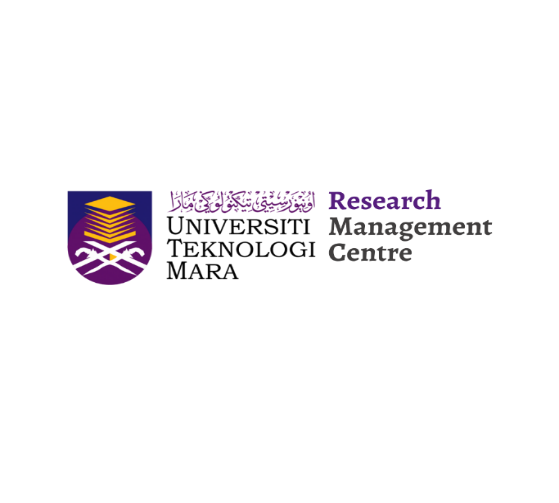 Tajuk Projek:Ketua Projek:Peruntukan Projek :Syarikat DipilihSyarikat DipilihSyarikat Dipilih:No. Fail RMC:Kos Permohonan (RM)Kos Permohonan (RM)Kos Permohonan (RM):No Rujukan Penaja   :Maklumat ItemMaklumat ItemMaklumat Item:Bil.PerkaraPerkaraPerkaraPerkaraPerkara1.Permohonan untuk pembelian itemAsetKomputer Riba/ Kamera2.Pembelian ada dinyatakan dalam kertas cadangan penyelidikanYaTidak3.Pembelian berbeza dari kertas cadangan penyelidikanYaTidak4.Katalog disertakan (Jika berkaitan)YaTidak5.Lokasi Penempatan Item/ Aset:Lokasi Penempatan Item/ Aset:Lokasi Penempatan Item/ Aset:Lokasi Penempatan Item/ Aset:Lokasi Penempatan Item/ Aset:6.Justifikasi pembelian item:Justifikasi pembelian item:Justifikasi pembelian item:Justifikasi pembelian item:Justifikasi pembelian item:Disediakan (Pemohon)Disediakan (Pemohon)Disediakan (Pemohon)Disahkan (RMC)Disahkan (RMC)Disahkan (RMC)Tandatangan:Tandatangan:Nama:Nama :No. Telefon Bimbit:Jawatan :Tarikh :Tarikh :